Diplôme “estuaire”: cours reconnus VII/5 ou brevet de compétence STCW A-II/3 master near coastal voyages + Brevet A Age requis: 21 ans.  Etat de navigation: livret de service ou déclaration de l’armateur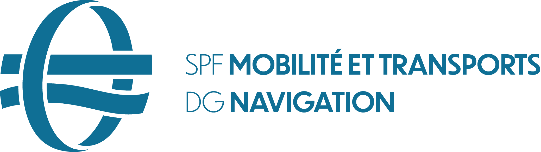 Certification des Marins Anvers (STCW)   Posthoflei  5     B- 2600 Berchem        tél. +32 (0)3 286 68 90e-mail:stcw95@mobilit.fgov.beCase pour l’administrationCase pour l’administrationCertification des Marins Anvers (STCW)   Posthoflei  5     B- 2600 Berchem        tél. +32 (0)3 286 68 90e-mail:stcw95@mobilit.fgov.bedossierDemande du brevet de qualification “navigation estuaire”(Bateaux intérieurs qui sont utilisés pour effectuer des voyages non internationaux par merdans les 5 milles marines de la côte de la Belgique)Capacité: Données personnelles du marinDonnées personnelles du marinDonnées personnelles du marinNom de famillePrénom(s)Lieu de naissance et pays Date de naissance (jj.mm.aaaa)NationalitéN° de registre national Belge (aammjjxxxxx)(en arrière de la carte ID)Adresse: Rue, numéro, boîteCode postal, commune, paysAdresse e-mailDonnées sur la formation maritimeDonnées sur la formation maritimeDonnées sur la formation maritimeDiplôme de la formation “navigation estuaire”Nom de l’Ecole:Diplôme de la formation “navigation estuaire”Date de délivrance: CertificatsCertificatsCertificatsCertificatsCertificatsCertificatsCertificatsTypePaysNuméroDélivré le ValiditérestreintgénéralSMDSM (GMDSS) ROC GOCAnnexes: les documents suivants (copies) doivent être joints à la demande Annexes: les documents suivants (copies) doivent être joints à la demande Annexes: les documents suivants (copies) doivent être joints à la demande Annexes: les documents suivants (copies) doivent être joints à la demande  1 photo d’identité (JPG ou PNG) apt. Physique marine marchande/ navigation intérieure cert. cours de revalidation (*1) carte d’identité ou passeport preuve de navigation >3 années (*2) dipl. Formation “estuaire” (*3)  brevet de navig. Intérieure  certif. SMDSM (GMDSS) brevet RADAR (*3)Signature (utlisez un stylo noir s.v.p. )Signature (utlisez un stylo noir s.v.p. ) GDPR: J’accepte les conditions GDPR du SPF Mobilité et Transports  – www.mobilit.belgium.be  GDPR: J’accepte les conditions GDPR du SPF Mobilité et Transports  – www.mobilit.belgium.be  Je donne l’autorisation au DG Navigation de vérifier l’authenticité et la validité des documents présentés  Je donne l’autorisation au DG Navigation de vérifier l’authenticité et la validité des documents présentés Signature du marin :Date de la demande: (*1) Cours de revalidation: Personal Survival Techniques (A-VI/1); Elementary Fire Fighting (A-VI/1) ou ADN(*2) Revalidation: 12 mois de service en mer.   (*3): Certificat non-obligatoire pour la revalidation(*1) Cours de revalidation: Personal Survival Techniques (A-VI/1); Elementary Fire Fighting (A-VI/1) ou ADN(*2) Revalidation: 12 mois de service en mer.   (*3): Certificat non-obligatoire pour la revalidationF21-V06-10.2022